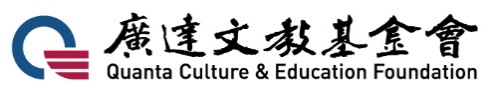 第一屆 廣達游智盃 創意程式競賽
著作權聲明書本人保證我______________的參賽作品沒有侵犯到他人的著作權。我所使用到的圖片或音效，是我自己拍攝或自行完成的，版權為我個人所有。我所使用到的圖片或音效來自於Scratch軟體內建圖庫素材和音效庫。我所使用到的有版權的圖片，全部都來自公共授權的圖庫。我所使用到有版權的音效及音樂，全部都來自公共授權的素材庫。我所使用到有版權的圖片，我已經取得著作權所有人同意我使用。我所使用到有版權的音效及音樂，我已經取得著作權所有人同意我使用。我所使用未經授權的素材，已確信其為無著作權保護之客體，或因使用幅度與比例輕微，而以本身身份主張合理使用。立書人
學 校：                             班 級：                             姓 名：                             (簽名)家長簽名：                          (簽名)第一屆 廣達游智盃 創意程式競賽指導教師聲明書保證我(們)所指導的學生                               (若老師指導多隊參賽，可自行增加欄位，繳交一張即可)所投稿的參賽作品沒有故意侵犯到他人的著作權。立書人學校：                                  姓名：                                 (簽名)